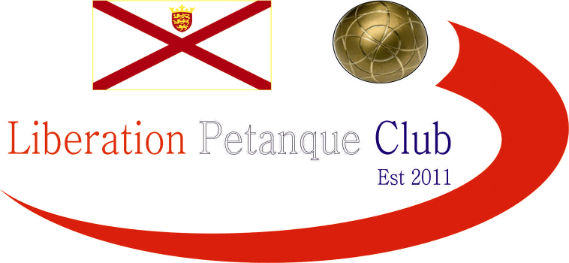 NEWLiberation Petanque Club (JERSEY)International 2022 Open Competition Weekend 27th to 29th AugustMinimum Guaranteed Prize Fund for the Weekend over £3000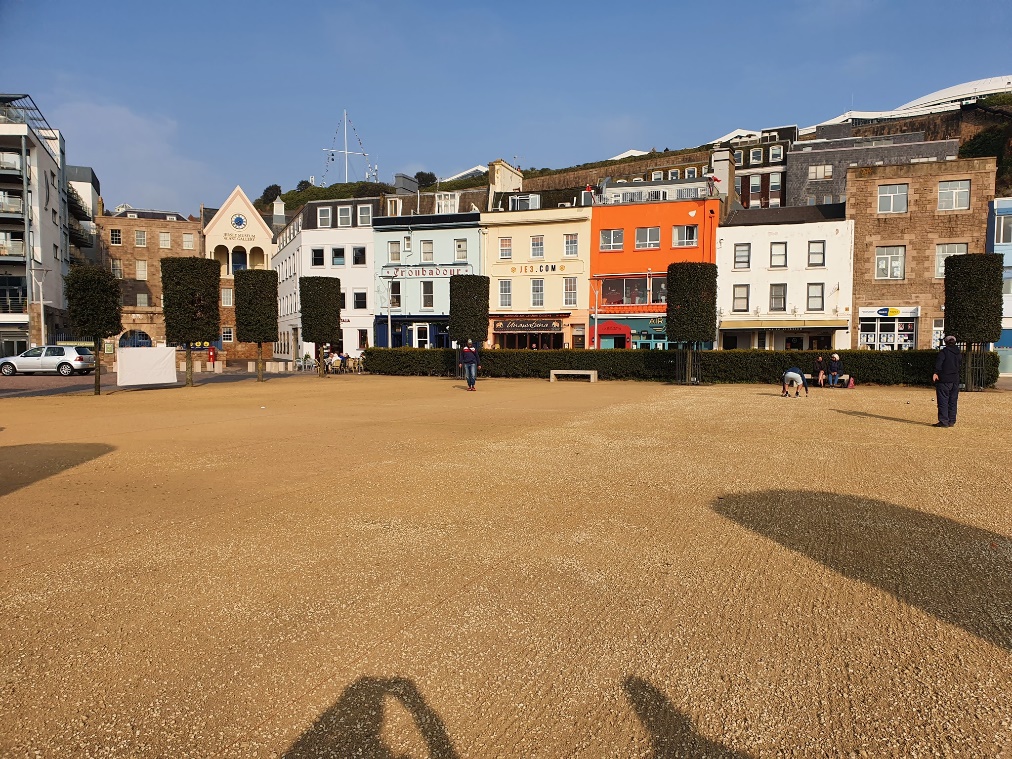 We are based in the Heart of Jersey’s Capital, St Helier surrounded by Bars, Restaurants, and the main shopping centre.  To celebrate our tenth anniversary (albeit a year late due to Covid) we have taken the opportunity to provide a new competition weekend spread over the three days with a different competition to be held each day.  It will be held over the bank holiday weekend covering Saturday 27th to Monday 29th August inclusive.Saturday	-	Open Doubles CompetitionSunday	-	Open Triples CompetitionMonday	-	Open Singles CompetitionEntry Fees and Prize Fund BreakdownEntry Fees are as follows:Doubles	-	£40 per team (£20pp)Triples		-	£60 per team (£20pp)Singles		-	£20 per personPlayers playing in all three competitions – then enjoy a discount and pay just £50 saving £10.Guaranteed Minimum Prize fund’s will be as follows:Doubles	-	Main – First Place	-	£500 (Per Team)	Main – Runners Up	-	£300 (Per Team)	Main – Third Place	-	£150 (Per Team)	Main – Fourth Place	-	£100 (Per Team)			Plate – First Place	-	£50 (Per Team)	Plate – Runners Up	-	£30 (Per Team)	Plate – Third Place	-	£20 (Per Team)Triples		-	Main – First Place	-	£510 (Per Team)	Main – Runners Up	-	£300 (Per Team)	Main – Third Place	-	£150 (Per Team)	Main – Fourth Place	-	£90 (Per Team)			Plate – First Place	-	£60 (Per Team)	Plate – Runners Up	-	£45 (Per Team)	Plate – Third Place	-	£30 (Per Team)Singles		-	Main – First Place	-	£350	Main – Runners Up	-	£200	Main – Third Place	-	£100	Main – Fourth Place	-	£75			Plate – First Place	-	£40	Plate – Runners Up	-	£20	Plate – Third Place	-	£10Competition Format’sWe will be using the Swiss System for all three competitions (As used in the European and World Championships).Maximum Entries 40 Teams / Players (Maybe increased)5 Qualifying RoundsTimed MatchesQualifying Criteria 	-	Wins	-	BHN (Opponents Wins)	-	Points DifferenceTop 16 Teams / Players through to Main CompetitionTeams / Players finishing 17th to 32nd through to the Plate Competition.Teams / Players 33rd to 40th eliminatedKnockout stages	-	Last 16Last 16 Match 1		-		1st	v	16thLast 16 Match 2		-		2nd	v	15thLast 16 Match 3		-		3rd	v	14thLast 16 Match 4		-		4th	v	13thLast 16 Match 5		-		5th	v	12thLast 16 Match 6		-		6th	v	11thLast 16 Match 7		-		7th	v	10thLast 16 Match 8		-		8th	v	9thKnockout Stages	-	Quarter-FinalsWinner -	Match 1		v		Winner -	Match 8Winner -	Match 2		v		Winner -	Match 7Winner -	Match 3		v		Winner - 	Match 6Winner -	Match 4		v		Winner -	Match 5Knockout Stages	-	Semi-FinalsWinner -	Match 1		v		Winner -	Match 4Winner -	Match 2		v		Winner -	Match 3Links and Travel Information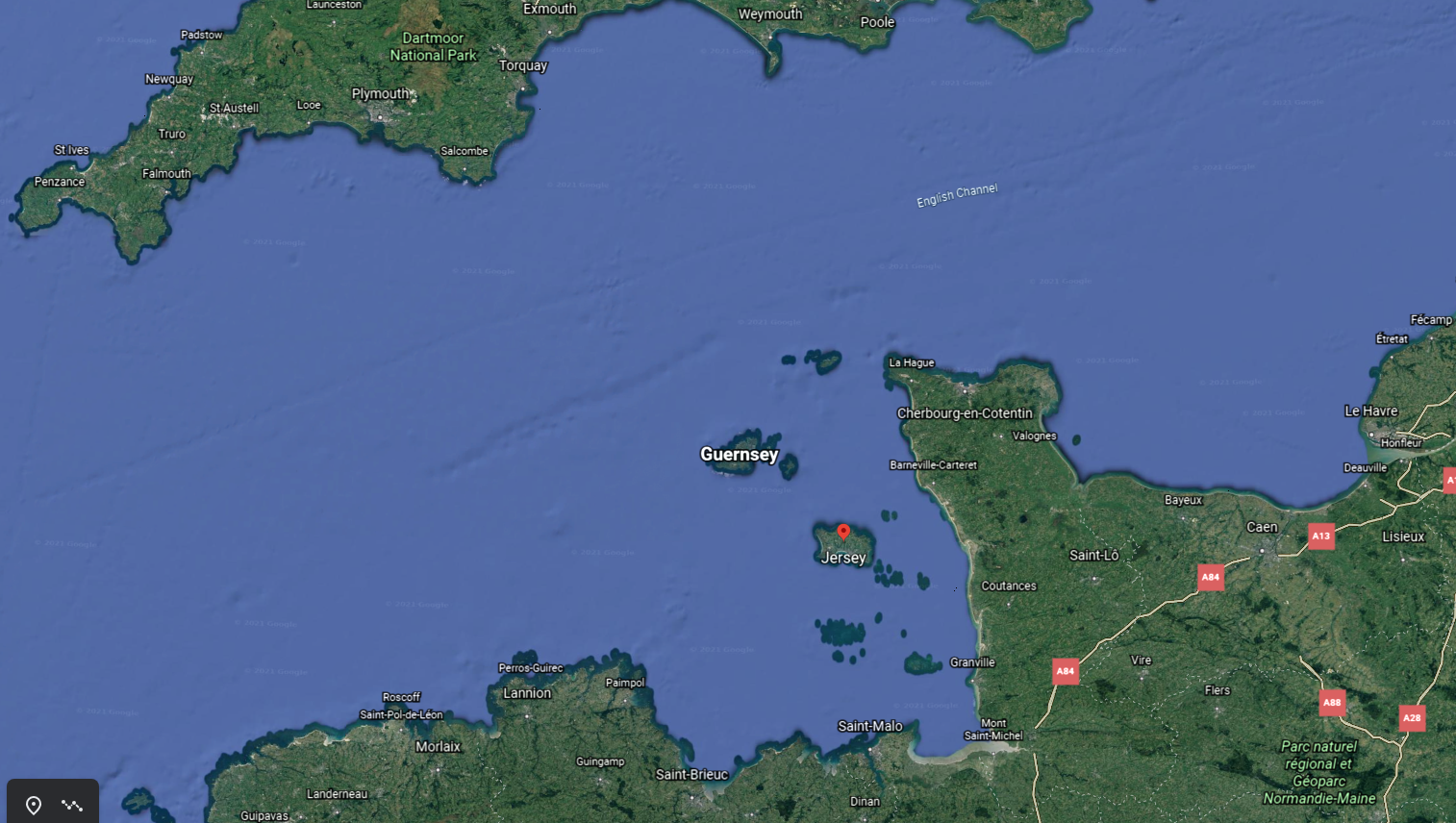 https://www.jersey.com/getting-hereClub ContactsEmail:	liberationpc@gmail.comWebsite:	http://www.liberationpetanque.co.uk/Phone:	01534 723442Any Questions please let us know.Kind RegardsToby NorthernChairmanLiberation Petanque Club *Please note the club holds the right to cancel the competition if there is an Insufficient number of teams who enter.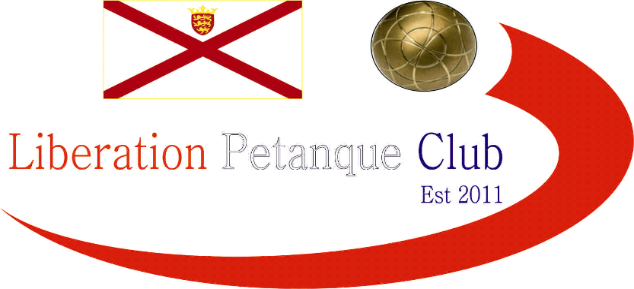 International 2022 Open Competition Weekend 27th to 29th AugustEntry FormSaturday (27th August)	-	Open Doubles Competition - £40 per TeamPlayer	1	____________________	Player	2	____________________Email: 	____________________	Contact No.	____________________Email: 	____________________	Contact No.	____________________Sunday (28th August)	-	Open Triples Competition - £60 per TeamPlayer	1	____________________	Player	2	____________________Email1: 	____________________	Contact No1.	____________________Email2: 	____________________	Contact No2.	____________________Player	3	____________________	Email: 	____________________	Contact No.	____________________Monday (29th August)	-	Open Singles Competition £20 Player		____________________	Email: 	____________________	Contact No.	____________________Please email entry forms to liberationpc@gmail.comThe clubs preferred method of payment is BACS which should be sent once entry has been confirmed.Alternatively, you can send this form and payment to Flat 1, 2 Elysian Terrace, St Saviours Road, St Helier, JE2 4GJSort Code40 -25 - 34Account Number92557738